Publicado en  el 20/09/2016 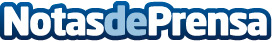 Xiaomi quiere arrasar en el mercado con su nueva cámara Las características que presenta Xiaomi con sus nuevas cámaras no dejan tranquilo a cualquier amante de la tecnología: cámaras sin espejo, 4K y precios increíblesDatos de contacto:Nota de prensa publicada en: https://www.notasdeprensa.es/xiaomi-quiere-arrasar-en-el-mercado-con-su Categorias: Imágen y sonido Innovación Tecnológica http://www.notasdeprensa.es